         Year 1 – RE KCV – Creation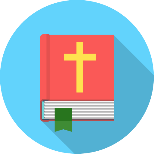 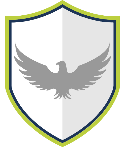 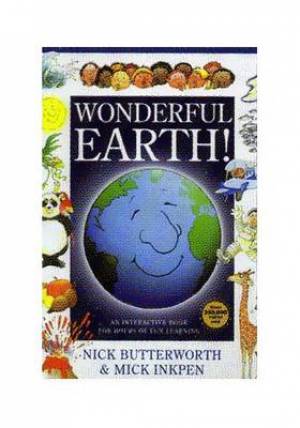 Text to use:Wonderful Earth by Nick Butterworth and Mick Inkpen  Words to know and spell (Tier 2 Vocabulary)Words to know and spell (Tier 2 Vocabulary)Words to know and spell (Tier 2 Vocabulary)createspacebelieveworldcarepeoplenatureprouddamageWords to understand and spell  (Tier 3 Vocabulary)Words to understand and spell  (Tier 3 Vocabulary)CreationWhen something is made.  Christians believe that God created the world.ChristiansA member of a Christian church who believes in God.GodA being that is worshipped as the maker of the world.GenesisThe first book of the bible.Adam and EveThe first man and woman made by God. Trust To believe in something or someone.PreciousGreat worth or importance.Environment The things that surround animals and humans in the natural world. 